№ 28                                                                                    от 03 сентября 2015 годаО назначении публичных слушаний по проекту решения Собрания депутатов Кужмаринского сельского поселения «О внесении изменений и дополнений в Устав муниципального образования «Кужмаринское сельское поселение»В целях выявления общественного мнения по проекту решения Собрания депутатов Кужмаринского сельского поселения «О внесении изменений и дополнений в Устав муниципального образования «Кужмаринское сельское поселение» и рассмотрения предложений и рекомендаций по проекту решения Собрания депутатов Кужмаринского сельского поселения «О внесении изменений и дополнений в Устав муниципального образования «Кужмаринское сельское поселение»,		1. Назначить публичные слушания по проекту решения Собрания депутатов Кужмаринского сельского поселения «О внесении изменений и дополнений в Устав муниципального образования «Кужмаринское сельское поселение» на 29 сентября 2015 года в 14 часов 30 мин. по адресу: Республика Марий Эл, Советский район, д. Кельмаксола, ул. Школьная, д., актовый зал МОУ «Кельмаксолинская средняя общеобразовательная школа»		2. Для проведения публичных слушаний создать комиссию в количестве 5 человек в следующем составе:- Виноградова Людмила Валерьевна- глава муниципального образования, председатель Собрания депутатов Кужмаринского сельского поселения;-Кугуелов Михаил Николаевич- председатель постоянной комиссии Собрания депутатов Кужмаринского сельского поселения по законности, правопорядку, социальному развитию и благоустройству;- Полянин К.В. – заведующий сектором по правовым вопросам администрации муниципального образования «Советский муниципальный район» (по согласованию);- Мамаева М.А. – консультант аппарата Собрания депутатов муниципального образования «Советский муниципальный район» (по согласованию).-Янцев Иван Аркадьевич-глава администрации муниципального образования «Кужмаринское сельское поселение».3. Обнародовать прилагаемый проект решения Собрания депутатов Кужмаринского сельского поселения «О внесении изменений, дополнений в Устав муниципального образования «Кужмаринское сельское поселение» на информационных стендах.4. Установить, что предложения по проекту решения Собрания депутатов Кужмаринского сельского поселения «О внесении изменений и дополнений в Устав муниципального образования «Кужмаринское сельское поселение» в соответствии с Положением о порядке участия граждан в обсуждении проекта решения Собрания депутатов «О внесении изменений, дополнений в Устав муниципального образования «Кужмаринское сельское поселение» направляются в письменном виде в постоянную комиссию по законности, правопорядку, социальному развитию и благоустройству Собрания депутатов по адресу: Республика Марий Эл, Советский район, с. Кужмара, ул. Центральная, дом 2 до 22 января  2014 года. 5. Постоянной комиссии по законности, правопорядку, социальному развитию и благоустройству Собрания депутатов доработать проект решения Собрания депутатов Кужмаринского сельского поселения «О внесении изменений и дополнений в Устав муниципального образования «Кужмаринское сельское поселение» с учетом поступивших предложений в соответствии с Положением о порядке учета предложений по проекту решения Собрания депутатов Кужмаринское сельского поселения «О внесении изменений, дополнений в Устав муниципального образования «Кужмаринское сельское поселение».6. Настоящее распоряжение обнародовать..7. Настоящее распоряжение вступает в силу после его обнародования.Глава муниципального образования, председатель Собрания депутатовКужмаринского сельского поселения                                                  Л.В.Виноградова __________сессия                                                            от «__»________2015 г.второго созыва                                                                                 №___О внесении изменений и дополнений в Устав муниципального образования                                     «Кужмаринское  поселение»В целях приведения Устава муниципального образования «Кужмаринское сельское поселение» в соответствие с Федеральным законом от 6 октября 2003 г. №131-ФЗ «Об общих принципах организации местного самоуправления в Российской Федерации»,  Собрание депутатов Кужмаринского сельского поселения   р е ш и л о:1. Внести изменения и дополнения в Устав муниципального образования «Кужмаринское сельское поселение» (прилагается).2. Представить настоящее решение в установленном законом порядке для государственной регистрации.3. Обнародовать настоящее решение после его государственной регистрации в течение 7 дней со дня его поступления из территориального органа уполномоченного федерального органа исполнительной власти в сфере регистрации уставов муниципальных образований.Направить в течение 10 дней со дня обнародования настоящего решения в территориальный орган уполномоченного федерального органа исполнительной власти в сфере регистрации уставов муниципальных образований сведения об источнике и о дате обнародования настоящего решения для включения указанных сведений в государственный реестр уставов муниципальных образований.Настоящее решение обнародовать и разместить  в информационно-телекоммуникационной сети Интернет официальный интернет-портал Республики Марий Эл (адрес доступа: mari-el.gov.ru).6. Настоящее решение вступает в силу после его обнародования, за исключением случаев, установленных настоящим решением.Изменения и дополнения в Устав муниципального образования«Кужмаринское сельское поселение»В  статье 6:- пункт 17 части 1 изложить в следующей редакции: «17) обеспечение условий для развития на территории поселения физической культуры, школьного спорта и массового спорта, организация проведения официальных физкультурно-оздоровительных и спортивных мероприятий поселения;»- пункт 23 части 1 изложить в следующей редакции: «23)  утверждение генеральных планов поселения, правил землепользования и застройки, утверждение подготовленной на основе генеральных планов поселения документации по планировке территории, выдача разрешений на строительство (за исключением случаев, предусмотренных Градостроительным кодексом Российской Федерации, иными федеральными законами), разрешений на ввод объектов в эксплуатацию при осуществлении строительства, реконструкции объектов капитального строительства, расположенных на территории поселения, утверждение местных нормативов градостроительного проектирования поселений, резервирование земель и изъятие земельных участков в границах поселения для муниципальных нужд, осуществление муниципального земельного контроля в границах поселения, осуществление в случаях, предусмотренных Градостроительным кодексом Российской Федерации, осмотров зданий, сооружений и выдача рекомендаций об устранении выявленных в ходе таких осмотров нарушений;»Часть 1 статьи 7 дополнить пунктом 14 следующего содержания: «14) осуществление мероприятий по отлову и содержанию безнадзорных животных, обитающих на территории поселения.»Пункт 10 части 1 статьи 8 изложить в следующей редакции: «10) организация профессионального образования и дополнительного профессионального образования выборных должностных лиц местного самоуправления, членов выборных органов местного самоуправления, депутатов Собрания депутатов поселения, муниципальных служащих и работников муниципальных учреждений, организация подготовки кадров для муниципальной службы в порядке, предусмотренном законодательством Российской Федерации об образовании и законодательством Российской Федерации о муниципальной службе;»Абзац 5 части 3 статьи 17 изложить в следующей редакции: «- вопросы о преобразовании поселения, за исключением случаев, если в соответствии со статьей 13 Федерального закона для преобразования поселения требуется получение согласия населения поселения, выраженного путем голосования либо на сходах граждан.»В статье 20: -часть 4 изложить в следующей редакции: «4. Опрос граждан назначается Собранием депутатов поселения не позднее, чем через 20 календарных дней после принятия акта, принятого в соответствии с пунктом 3 настоящей статьи. Опрос граждан должен быть проведен не позднее чем через 20 календарных дней с момента его назначения.»-первое предложение части 5 изложить в следующей редакции:                 «5. Решение Собрания депутатов поселения о назначении опроса граждан должно быть  обнародовано в течение 5 календарных дней с момента его принятия.»-часть 6 изложить в следующей редакции: «6. Порядок назначения и проведения опроса граждан определяется настоящим Уставом и (или) решением Собрания депутатов поселения в соответствии с законом Республики Марий Эл.»Абзац 1 части 4 статьи 44  изложить в следующей редакции: «4. Проект бюджета поселения, решение об утверждении бюджета поселения, годовой отчет о его исполнении, ежеквартальные сведения о ходе исполнения бюджета поселения и о численности муниципальных служащих органов местного самоуправления, работников муниципальных учреждений с указанием фактических расходов на оплату их труда подлежат официальному опубликованию.»__________________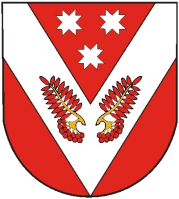                 РОССИЙ ФЕДЕРАЦИЙ            МАРИЙ ЭЛ РЕСПУБЛИКЫСЕСОВЕТСКИЙ МУНИЦИПАЛ РАЙОНЫСО КУЖМАРИЙ ЯЛ ШОТАН ИЛЕМЫН ДЕПУТАТ-ВЛАК ПОГЫНЖО                РОССИЙ ФЕДЕРАЦИЙ            МАРИЙ ЭЛ РЕСПУБЛИКЫСЕСОВЕТСКИЙ МУНИЦИПАЛ РАЙОНЫСО КУЖМАРИЙ ЯЛ ШОТАН ИЛЕМЫН ДЕПУТАТ-ВЛАК ПОГЫНЖОРОССИЙСКАЯ ФЕДЕРАЦИЯРЕСПУБЛИКА МАРИЙ ЭЛСОБРАНИЕ ДЕПУТАТОВ КУЖМАРИНСКОГО СЕЛЬСКОГО ПОСЕЛЕНИЯ СОВЕТСКОГО МУНИЦИПАЛЬНОГО РАЙОНА РОССИЙСКАЯ ФЕДЕРАЦИЯРЕСПУБЛИКА МАРИЙ ЭЛСОБРАНИЕ ДЕПУТАТОВ КУЖМАРИНСКОГО СЕЛЬСКОГО ПОСЕЛЕНИЯ СОВЕТСКОГО МУНИЦИПАЛЬНОГО РАЙОНА КУШТЫМАШКУШТЫМАШРАСПОРЯЖЕНИЕРАСПОРЯЖЕНИЕ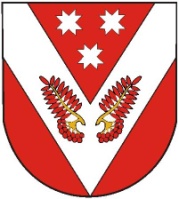 ПРОЕКТРОССИЙ ФЕДЕРАЦИЙМАРИЙ ЭЛ РЕСПУБЛИКЫСЕСОВЕТСКИЙ МУНИЦИПАЛ РАЙОНЫСО КУЖМАРИЙ ЯЛ ШОТАН ИЛЕМЫН ДЕПУТАТ-ВЛАК ПОГЫНЖРОССИЙ ФЕДЕРАЦИЙМАРИЙ ЭЛ РЕСПУБЛИКЫСЕСОВЕТСКИЙ МУНИЦИПАЛ РАЙОНЫСО КУЖМАРИЙ ЯЛ ШОТАН ИЛЕМЫН ДЕПУТАТ-ВЛАК ПОГЫНЖРОССИЙСКАЯ ФЕДЕРАЦИЯРЕСПУБЛИКА МАРИЙ ЭЛСОБРАНИЕ ДЕПУТАТОВ КУЖМАРИНСКОГО СЕЛЬСКОГО ПОСЕЛЕНИЯ СОВЕТСКОГО МУНИЦИПАЛЬНОГО РАЙОНАРОССИЙСКАЯ ФЕДЕРАЦИЯРЕСПУБЛИКА МАРИЙ ЭЛСОБРАНИЕ ДЕПУТАТОВ КУЖМАРИНСКОГО СЕЛЬСКОГО ПОСЕЛЕНИЯ СОВЕТСКОГО МУНИЦИПАЛЬНОГО РАЙОНАГлава муниципального образования, председатель Собрания депутатовКужмаринское сельского поселенияЛ.В.Виноградова